Длина окружности. Площадь круга.1Найдите длину окружности и площадь круглого стола, радиус которого равен 50 см.2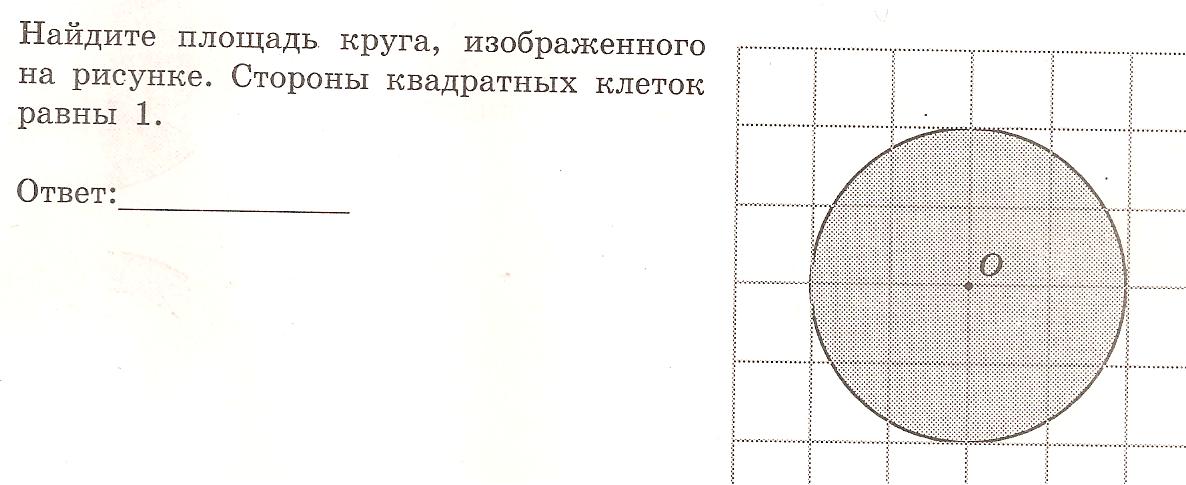 3Длина окружности равна 3,24 дм. Найдите площадь круга, ограниченного этой окружностью.4Дан круг радиуса 10 см. Вычислите его площадь. Какую площадь будет иметь круг, радиус которого в 3 раза больше радиуса данного круга? В 2 раза меньше радиуса данного круга? Сравните полученные площади с площадью данного круга.5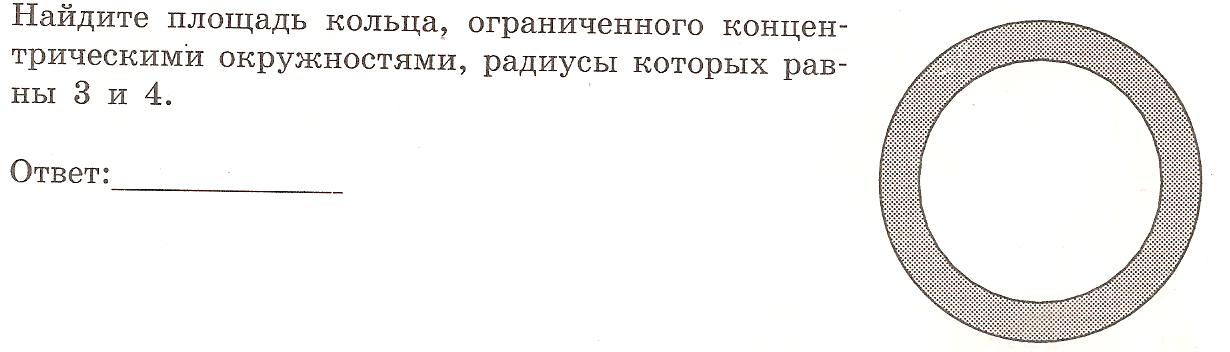 6Длина окружности 56,52 м. Найдите площадь  круга, ограниченного этой окружностью.7Колесо сделало один полный оборот на расстоянии, равном 1,57 м. Чему равен диаметр этого колеса?8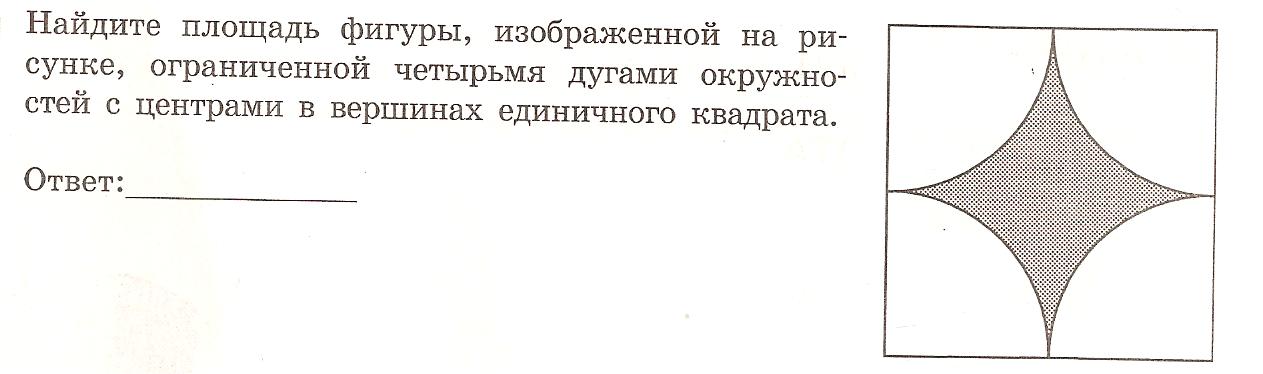 9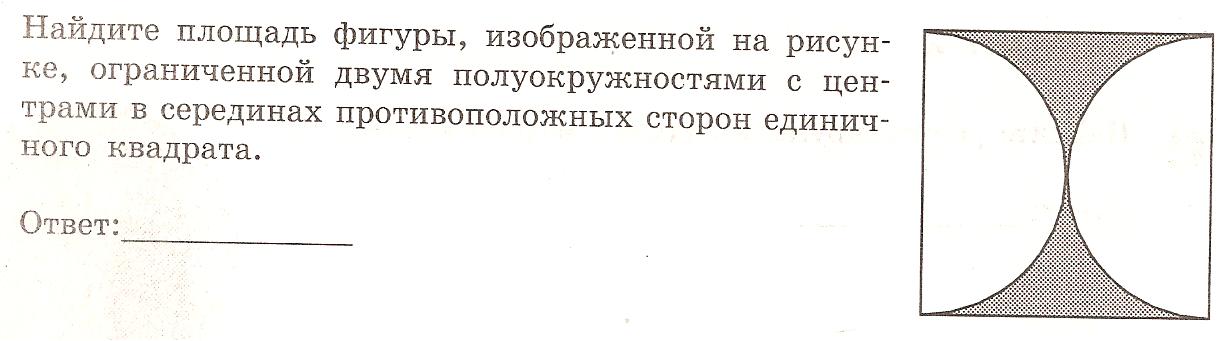 10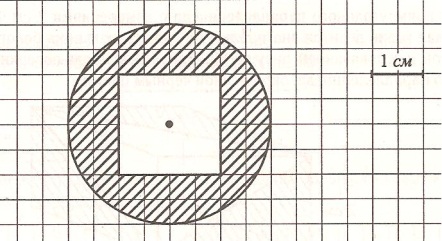 Найдите площадь заштрихованной фигуры.11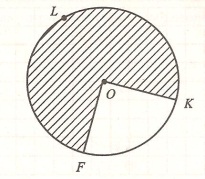 Найдите площадь заштрихованной фигуры FLK, если ОК=8 см.12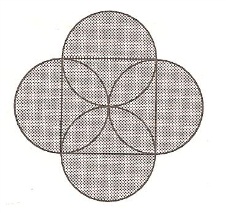 	Найдите периметр и площадь фигуры, если сторона квадрата равна 6 см.13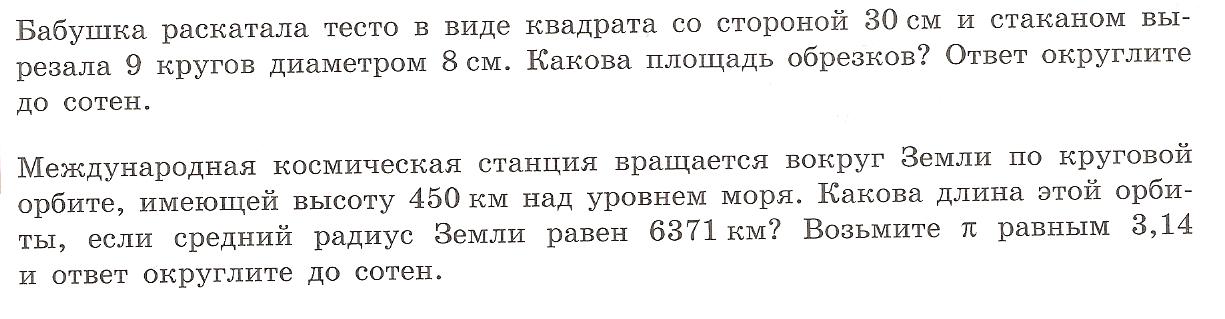 1415Какой должна быть наименьшая длина стороны квадрата, из которого можно было бы вырезать круг площадью 2826 мм2?16Начертите круг радиуса 2 см. Проведите два его диаметра АВ и CD, образующие при пересечении прямые углы. Точки А, В, С и D соедините отрезками так, чтобы получился четырехугольник АВСD. С помощью угольника и линейки определите вид четырехугольника. На сколько площадь круга больше площади четырехугольника АВСD?17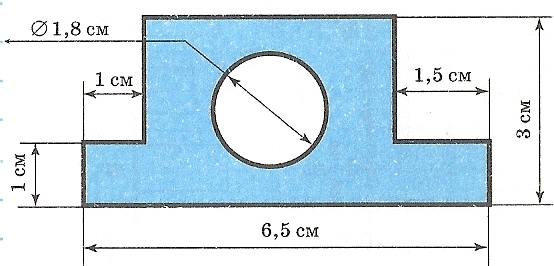 	Вычислите площадь фигуры.